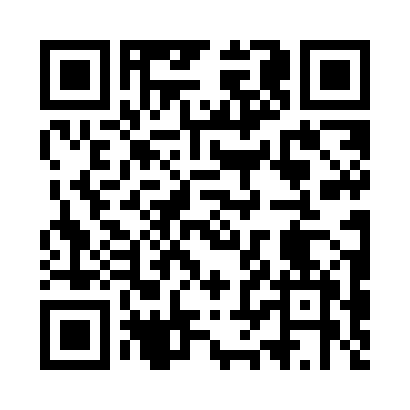 Prayer times for Kazimierzowo, PolandMon 1 Apr 2024 - Tue 30 Apr 2024High Latitude Method: Angle Based RulePrayer Calculation Method: Muslim World LeagueAsar Calculation Method: HanafiPrayer times provided by https://www.salahtimes.comDateDayFajrSunriseDhuhrAsrMaghribIsha1Mon4:186:2312:545:207:269:232Tue4:156:2012:535:217:279:253Wed4:126:1812:535:237:299:274Thu4:096:1612:535:247:319:305Fri4:066:1312:525:257:339:326Sat4:026:1112:525:267:359:357Sun3:596:0812:525:287:369:378Mon3:566:0612:525:297:389:409Tue3:536:0412:515:307:409:4310Wed3:506:0112:515:327:429:4511Thu3:465:5912:515:337:449:4812Fri3:435:5712:515:347:459:5113Sat3:405:5412:505:357:479:5314Sun3:365:5212:505:377:499:5615Mon3:335:5012:505:387:519:5916Tue3:295:4812:505:397:5310:0217Wed3:265:4512:495:407:5510:0518Thu3:225:4312:495:417:5610:0819Fri3:195:4112:495:437:5810:1120Sat3:155:3912:495:448:0010:1421Sun3:115:3612:495:458:0210:1722Mon3:085:3412:485:468:0310:2023Tue3:045:3212:485:478:0510:2324Wed3:005:3012:485:488:0710:2625Thu2:565:2812:485:498:0910:3026Fri2:525:2612:485:518:1110:3327Sat2:485:2412:485:528:1210:3628Sun2:445:2112:475:538:1410:4029Mon2:405:1912:475:548:1610:4430Tue2:355:1712:475:558:1810:47